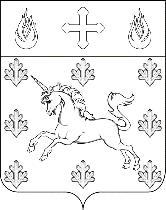 АДМИНИСТРАЦИЯПОСЕЛЕНИЯ СОСЕНСКОЕПОСТАНОВЛЕНИЕ_____01.04.2020_____№_____01-09-33/20_____О внесении изменений в Постановление администрации поселения Сосенское от 21.03.2017 № 01-09-32/7 В целях реализации Федерального закона от 25.07.2002 N 114-ФЗ                                                "О противодействии экстремистской деятельности", Указа Президента Российской Федерации от 12.05.2009 N 537 "О Стратегии национальной безопасности Российской Федерации до 2020 г.", «Стратегии противодействия экстремизму в Российской Федерации до 2025 г.» в соответствии с Постановлением администрации поселения Сосенское от 30.03.2020 г. № 01-09-21/20 «Об утверждении Порядка разработки, реализации и оценки эффективности муниципальных программ поселения Сосенское», ПОСТАНОВЛЯЮ:1. Внести изменения в Постановление администрации поселения Сосенское от 21.03.2017 № 01-09-32/7 «Об утверждении муниципальной программы «Профилактика терроризма и экстремизма, минимизация и (или) ликвидация последствий проявлений терроризма и экстремизма на территории поселения Сосенское»:1.1. Приложение к Постановлению изложить в редакции согласно приложению, к данному Постановлению.2. Опубликовать данное Постановление в газете «Сосенские вести» и разместить                  на официальном сайте органов местного самоуправления в информационно-телекоммуникационной сети «Интернет».3. Данное Постановление вступает в силу с 01.04.2020.4. Контроль за выполнением данного Постановления возложить на первого заместителя главы администрации поселения Сосенское Начиненного Т.В.Глава администрации поселения Сосенское                                                 Т.Ю. ТаракановаПриложение к Постановлению администрации поселения Сосенскоеот 01.04.2020 № 01-09-33/20Муниципальная программа«Профилактика терроризма и экстремизма, минимизация и (или) ликвидация последствий проявлений терроризма и экстремизма на территории поселения Сосенское»Город Москва2017Паспорт муниципальной программы«Профилактика терроризма и экстремизма, минимизация и (или) ликвидация последствий проявлений терроризма и экстремизма на территории поселения Сосенское»  1. Технико-экономическое обоснование муниципальной программыПрограмма мероприятий по профилактике терроризма и экстремизма, а также минимизации и (или) ликвидации последствий проявлений терроризма и экстремизма не территории поселения Сосенское (далее поселения) является важнейшим направлением реализации принципов целенаправленной, последовательной работы по консолидации общественно-политических сил, национально-культурных, культурных и религиозных организаций в целях безопасности граждан. Системный подход к мерам, направленным на предупреждение, выявление и устранение причин и условия, способствующих экстремизму, терроризму, совершению правонарушений, является один из важнейших условий улучшения социально-экономической ситуации в поселении. Для реализации такого подхода необходима муниципальная программа по профилактике терроризма и экстремизма и созданию условия для деятельности добровольных формирований населения по охране общественного порядка, предусматривающая максимальное использование потенциала местного самоуправления других субъектов в сфере профилактики правонарушений.2. Цели и задачи муниципальной программы	Основными целями программы является противодействие терроризму и экстремизму, защита жизни и здоровья граждан, проживающих на территории поселения от террористических и экстремистских актов, а также предупреждение возникновения в общественных местах и жилом секторе ситуаций, представляющих опасность для жизни, здоровья, собственности граждан, за счет повышения эффективности профилактики правонарушений.	Основными задачами муниципальной программы являются:	- уменьшение проявлений экстремизма и негативного отношения к лицам других национальностей и религиозных конфессий;	- формирование у населения внутренней потребности в толерантном (терпимом) поведении к людям других национальностей и религиозных конфессий на основе российского общества, культурного самосознания, принципов соблюдения прав и свобод человека;	- формирование толерантности и межэтнической культуры в молодежной среде, профилактика агрессивного поведения;	 - информирование населения поселения Сосенское по вопросам противодействия терроризму и экстремизму;	- содействие правоохранительным органам в выявлении правонарушений и преступлений террористической и экстремисткой направленности, и также ликвидации их последствий;	- организация воспитательной работы среди детей и молодежи, направленной на устранение причин и условий, способствующих совершению действий экстремистского характера.3. Финансирование муниципальной программыФинансирование муниципальной программы осуществляется за счет средств бюджета поселения Сосенское в городе Москве в объемах, установленных решением совета депутатов поселения Сосенское о бюджете поселения Сосенское в городе Москве на текущий финансовый год и плановый период, бюджета города Москвы и за счет средств иных, привлекаемых для реализации муниципальной программы источников (Приложение 1 к муниципальной программе).4. Мероприятия, направленные на реализацию муниципальной программыДостижения запланированных конечных результатов муниципальной программы осуществляется в соответствии с ежегодно утверждаемом перечнем мероприятий муниципальной программы на соответствующий календарный год (Приложения 2.1, 2.2, 2.3 к муниципальной программе).5. Ожидаемые результаты от реализации муниципальной программыСовершенствование форм и методов работы органов местного самоуправления по профилактике терроризма и экстремизма на территории поселения Сосенское. Распространение культуры интернационализма, согласия, национальной и религиозной терпимости в среде учащихся образовательных учреждений. Формирование нетерпимости ко всем фактам террористических и экстремистских проявлений. Укрепление и культивирование в молодежной среде атмосферы межэтнического согласия и толерантности. Недопущение создания деятельности националистических экстремистских молодежных группировок.6. Отчетность и контроль за исполнением муниципальной программыКонтроль за реализацией муниципальной программы осуществляет координатор.С целью контроля за реализацией муниципальной программы ответственный исполнитель по запросу координатора направляет последнему оперативный отчет, по форме согласно приложению № 4 к Порядку разработки, реализации и оценки эффективности муниципальных программ поселения Сосенское, который содержит:1) перечень выполненных мероприятий муниципальной программы с указанием объемов финансирования и результатов выполнения мероприятий;2) анализ причин несвоевременного выполнения программных мероприятий.Ответственный исполнитель ежегодно готовит годовой отчет о реализации муниципальной программы, по форме согласно приложению № 5 к Порядку разработки, реализации и оценки эффективности муниципальных программ поселения Сосенское, и до 1 февраля года, следующего за отчетным, представляет его координатору для оценки эффективности реализации муниципальной программы. Порядок оценки эффективности реализации муниципальных программ поселения Сосенское представлен в приложении № 6 к Порядку разработки, реализации и оценки эффективности муниципальных программ поселения Сосенское.По результатам оценки эффективности муниципальной программы принимается решение о сокращении на очередной финансовый год и плановый период объема бюджетных ассигнований на ее реализацию или о досрочном прекращении реализации отдельных мероприятий, начиная с 1 января очередного финансового года, или дальнейшей реализации муниципальной программы в плановом объеме.После окончания срока реализации муниципальной программы ответственный исполнитель готовит не позднее 1 мая года, следующего за последним годом реализации муниципальной программы, итоговый отчет о ее реализации по форме согласно приложению № 5 к Порядку разработки, реализации и оценки эффективности муниципальных программ поселения Сосенское.Годовой (итоговый) отчеты о реализации муниципальной программы должны содержать:1) степень достижения запланированных результатов и намеченных целей муниципальной программы;2) общий объем фактически произведенных расходов, всего и в том числе по источникам финансирования;3) данные об использовании средств бюджета поселения Сосенское и иных средств, привлекаемых для реализации муниципальной программы, по каждому программному мероприятию и в целом по муниципальной программе;4) по мероприятиям, не завершенным в утвержденные сроки, – причины их невыполнения и предложения по дальнейшей реализации.По показателям, не достигшим запланированного уровня, приводятся причины невыполнения и предложения по их дальнейшему достижению.Годовой и итоговый отчеты подлежат размещению на официальном сайте органов местного самоуправления поселения Сосенское в сети Интернет.Приложение 1к муниципальной программе «Профилактика терроризма и экстремизма, минимизация и (или) ликвидация последствий проявлений терроризма и экстремизма на территории поселения Сосенское»  Объем финансовых ресурсов, необходимых для реализации муниципальной программы «Профилактика терроризма и экстремизма, минимизация и (или) ликвидация последствий проявлений терроризма и экстремизма на территории поселения Сосенское»  Приложение 2.1к муниципальной программе «Профилактика терроризма и экстремизма, минимизация и (или) ликвидация последствий проявлений терроризма и экстремизма на территории поселения Сосенское»  Перечень мероприятий, направленных на реализацию муниципальной программы«Профилактика терроризма и экстремизма, минимизация и (или) ликвидация последствий проявлений терроризма и экстремизма на территории поселения Сосенское» в 2018 годуПриложение 2.2к муниципальной программе «Профилактика терроризма и экстремизма, минимизация и (или) ликвидация последствий проявлений терроризма и экстремизма на территории поселения Сосенское»  Перечень мероприятий, направленных на реализацию муниципальной программы «Профилактика терроризма и экстремизма, минимизация и (или) ликвидация последствий проявлений терроризма и экстремизма на территории поселения Сосенское» в 2019 годуПриложение 2.3к муниципальной программе «Профилактика терроризма и экстремизма, минимизация и (или) ликвидация последствий проявлений терроризма и экстремизма на территории поселения Сосенское»  Перечень мероприятий, направленных на реализацию муниципальной программы «Профилактика терроризма и экстремизма, минимизация и (или) ликвидация последствий проявлений терроризма и экстремизма на территории поселения Сосенское»  в 2020 годуЛИСТ СОГЛАСОВАНИЯО внесении изменений в постановление администрации поселения Сосенское от 21.03.2017 г. № 01-09-32/7 _________________________________________________________ Начиненный Т.В._________________________________________________________  Французова Т.Ю._________________________________________________________   Костина Ю.А._________________________________________________________ Рахманкулова А.Ю._________________________________________________________   Сабитова Е.Н._________________________________________________________  Филина А.В.Наименование муниципальной программы«Профилактика терроризма и экстремизма, минимизация и (или) ликвидация последствий проявлений терроризма и экстремизма на территории поселения Сосенское»  Цель муниципальной программы- консолидация усилий федеральных органов государственной власти, органов государственной власти субъектов Российской Федерации, органов местного самоуправления, институтов гражданского общества и организаций в целях противодействия проявлениям экстремизма;- организация в средствах массовой информации, информационно-телекоммуникационных сетях, включая сеть "Интернет", информационного сопровождения деятельности органов местного самоуправления  по противодействию экстремизму, а также реализация эффективных мер информационного противодействия распространению идеологии экстремизма;участие в профилактике терроризма и экстремизма на территории поселения,усиление мер по обеспечению антитеррористической защищенности населения, мест с массовым пребыванием людей и объектов жизнеобеспечения населения,снижение вероятности проявления террористических угроз,повышение роли органов местного самоуправления и Совета депутатов поселения в обеспечении профилактики борьбы с терроризмом и экстремизмом.минимизация и (или) ликвидация последствий проявлений терроризма и экстремизма на территории поселения Сосенское разработка и осуществление комплекса мер по повышению эффективности профилактики, выявления и пресечения правонарушений и преступлений экстремистской направленности.Конечные результаты муниципальной программысоздание единой системы антитеррористической защищенности объектов с массовым пребыванием людей и жизнеобеспечения населения;оперативное реагирование на проявление террористических угроз, что в конечном итоге должно способствовать увеличению процента раскрытия преступлений от общего количества зарегистрированных;   совершенствование форм взаимодействия всех заинтересованных структур по вопросам минимизации проявлений терроризма и экстремизма;снижение роста правонарушений, что в итоге положительно скажется на оценке работы органов местного самоуправления, Совета депутатов поселения Сосенское и правоохранительных органов.- минимизация и (или) ликвидация последствий проявлений терроризма и экстремизма на территории поселения Сосенское- осуществление права законодательной инициативы и принятие муниципальных правовых актов- оказание содействия средствам массовой информации в широком и объективном освещении ситуации в сфере противодействия экстремистской деятельности- контроль за исполнением норм законодательства Российской Федерации в сфере противодействия экстремизму и выполнением мероприятий, предусмотренных планом реализации и настоящей программой по противодействию экстремизму;- вовлечение в работу по противодействию экстремизму общественных объединений и других институтов гражданского обществаЗадачи муниципальной программыуменьшение проявлений экстремизма и негативного отношения к лицам других национальностей и религиозных конфессий;формирование у населения внутренней потребности в толерантном (терпимом) поведении к людям других национальностей и религиозных конфессий на основе российского общества, культурного самосознания, принципов соблюдения прав и свобод человека;формирование толерантности и межэтнической культуры в молодежной среде, профилактика агрессивного поведения;информирование населения поселения Сосенское по вопросам противодействия терроризму и экстремизму;содействие правоохранительным органам в выявлении правонарушений и преступлений террористической и экстремисткой направленности, и также ликвидации их последствий;организация воспитательной работы среди детей и молодежи, направленной на устранение причин и условий, способствующих совершению действий экстремистского характера.Координатор муниципальной программыПервый заместитель главы администрации Разработчик муниципальной программы и ответственный исполнитель муниципальной программыОтдел территориальной безопасности, гражданской обороны и чрезвычайным ситуациямСроки реализации муниципальной программы2018-2022 гг.Объемы и источники финансирования муниципальной программыОбъем финансирования на реализацию муниципальной программы составляет 598,50 тыс. руб.,В том числе: 2018 год – 100, 0 тыс. руб.;2019 год – 198,50 тыс. руб.;2020 год - 100,00 тыс. руб.;2021 год – 100,00 тыс. руб.;2020 год – 100,00 тыс. руб.Средства бюджета поселения Сосенское в городе Москве. Объем финансовых ресурсов, необходимых для реализации муниципальной программы«Профилактика терроризма и экстремизма, минимизация и (или) ликвидация последствий проявлений терроризма и экстремизма на территории поселения Сосенское»Объем финансовых ресурсов, необходимых для реализации муниципальной программы«Профилактика терроризма и экстремизма, минимизация и (или) ликвидация последствий проявлений терроризма и экстремизма на территории поселения Сосенское»Объем финансовых ресурсов, необходимых для реализации муниципальной программы«Профилактика терроризма и экстремизма, минимизация и (или) ликвидация последствий проявлений терроризма и экстремизма на территории поселения Сосенское»Объем финансовых ресурсов, необходимых для реализации муниципальной программы«Профилактика терроризма и экстремизма, минимизация и (или) ликвидация последствий проявлений терроризма и экстремизма на территории поселения Сосенское»Объем финансовых ресурсов, необходимых для реализации муниципальной программы«Профилактика терроризма и экстремизма, минимизация и (или) ликвидация последствий проявлений терроризма и экстремизма на территории поселения Сосенское»Объем финансовых ресурсов, необходимых для реализации муниципальной программы«Профилактика терроризма и экстремизма, минимизация и (или) ликвидация последствий проявлений терроризма и экстремизма на территории поселения Сосенское»Объем финансовых ресурсов, необходимых для реализации муниципальной программы«Профилактика терроризма и экстремизма, минимизация и (или) ликвидация последствий проявлений терроризма и экстремизма на территории поселения Сосенское»Объем финансовых ресурсов, необходимых для реализации муниципальной программы«Профилактика терроризма и экстремизма, минимизация и (или) ликвидация последствий проявлений терроризма и экстремизма на территории поселения Сосенское»Объем финансовых ресурсов, необходимых для реализации муниципальной программы«Профилактика терроризма и экстремизма, минимизация и (или) ликвидация последствий проявлений терроризма и экстремизма на территории поселения Сосенское»Объем финансовых ресурсов, необходимых для реализации муниципальной программы«Профилактика терроризма и экстремизма, минимизация и (или) ликвидация последствий проявлений терроризма и экстремизма на территории поселения Сосенское»Объем финансовых ресурсов, необходимых для реализации муниципальной программы«Профилактика терроризма и экстремизма, минимизация и (или) ликвидация последствий проявлений терроризма и экстремизма на территории поселения Сосенское»Объем финансовых ресурсов, необходимых для реализации муниципальной программы«Профилактика терроризма и экстремизма, минимизация и (или) ликвидация последствий проявлений терроризма и экстремизма на территории поселения Сосенское»Объем финансовых ресурсов, необходимых для реализации муниципальной программы«Профилактика терроризма и экстремизма, минимизация и (или) ликвидация последствий проявлений терроризма и экстремизма на территории поселения Сосенское»Объем финансовых ресурсов, необходимых для реализации муниципальной программы«Профилактика терроризма и экстремизма, минимизация и (или) ликвидация последствий проявлений терроризма и экстремизма на территории поселения Сосенское»Объем финансовых ресурсов, необходимых для реализации муниципальной программы«Профилактика терроризма и экстремизма, минимизация и (или) ликвидация последствий проявлений терроризма и экстремизма на территории поселения Сосенское»Объем финансовых ресурсов, необходимых для реализации муниципальной программы«Профилактика терроризма и экстремизма, минимизация и (или) ликвидация последствий проявлений терроризма и экстремизма на территории поселения Сосенское»Объем финансовых ресурсов, необходимых для реализации муниципальной программы«Профилактика терроризма и экстремизма, минимизация и (или) ликвидация последствий проявлений терроризма и экстремизма на территории поселения Сосенское»Объем финансовых ресурсов, необходимых для реализации муниципальной программы«Профилактика терроризма и экстремизма, минимизация и (или) ликвидация последствий проявлений терроризма и экстремизма на территории поселения Сосенское»№п/пНаименование мероприятий Наименование мероприятий Объем финансирования (тыс. руб.)Объем финансирования (тыс. руб.)Объем финансирования (тыс. руб.)Объем финансирования (тыс. руб.)Объем финансирования (тыс. руб.)Объем финансирования (тыс. руб.)Объем финансирования (тыс. руб.)Объем финансирования (тыс. руб.)Источник финансированияИсточник финансирования№п/пНаименование мероприятий Наименование мероприятий 2018 годФакт2018 годФакт2019 годФакт2019 годФакт2019 годФакт2020 годФакт2020 годФакт2020 годФакт2021 годПрогноз2021 годПрогноз2022 годПрогноз2022 годПрогнозВсегоВсегоИсточник финансированияИсточник финансирования1Профилактика терроризма и экстремизма, минимизация и (или) ликвидация последствий проявлений терроризма и экстремизма на территории поселения Сосенское»  Профилактика терроризма и экстремизма, минимизация и (или) ликвидация последствий проявлений терроризма и экстремизма на территории поселения Сосенское»  100,0100,0198,50198,50198,50100,0100,0100,0100,00100,00100,00100,00598,50598,50Местный бюджетМестный бюджетИТОГО:ИТОГО:100,0100,0198,50198,50198,50100,0100,0100,0100,00100,00100,00100,00598,50598,50N п/пНаименование мероприятийОбъем финансирования по годам (тыс. руб.)Объем финансирования по годам (тыс. руб.)Объем финансирования по годам (тыс. руб.)Объем финансирования по годам (тыс. руб.)Объем финансирования по годам (тыс. руб.)Объем финансирования по годам (тыс. руб.)2018 годФакт2019 годФакт2020 годФакт2021 годПрогноз2022 годПрогнозВсего1Участие в профилактике терроризма и экстремизма, а также минимизация последствий терроризма и (или) экстремизма (наглядная агитация).Обеспечение антитеррористической защищенности мест с массовым пребыванием населения. Паспортизация объектов с массовым пребыванием населения.100,0198,50100,0100,00100,00598,502Информирование жителей поселения Сосенское о порядке действий при угрозе возникновения террористических актов, посредством размещения информации на информационных стендах, сайте поселения Сосенское.БезфинансированияБез финансированияБез финансированияБез финансированияБез финансированияБезфинансирования3Взаимообмен информацией с иными субъектами профилактики экстремизма (Префектура, УФСБ, УВД, ОУФМС).БезфинансированияБез финансированияБез финансированияБез финансированияБезфинансированияБезфинансирования4Периодический визуальный осмотр территории поселения Сосенское на предмет выявления ликвидации последствий экстремистской деятельности, которые проявляются в виде нанесения, расклеивания на сооружения, здания и др. символов и знаков экстремистской направленности.БезфинансированияБез финансированияБез финансированияБез финансированияБезфинансированияБезфинансирования5Проведение регулярных обследований совместно со «старшими» многоквартирных домов, а также представителями управляющих компаний домой на предмет технического состояния подвальных и чердачных помещений, цокольных, тех. этажей, электрощитовых и др. подсобных помещений.БезфинансированияБез финансированияБез финансированияБез финансированияБез финансированияБезфинансирования6Еженедельный обход территории поселения Сосенское на предмет выявления мест на предмет концентрации молодежи. Уведомлять о данном факте правоохранительные органы.БезфинансированияБез финансированияБез финансированияБез финансированияБезфинансированияБезфинансирования7Размещение на информационных стендах информации с требованиями действующего законодательства, а также контактных телефонов и др. информации.БезфинансированияБез финансированияБез финансированияБез финансированияБезфинансированияБезфинансирования8Организация и проведение тематических мероприятий с целью формирования у граждан уважительного отношения к традициям и обычаям различных народов и национальностей.БезфинансированияБез финансированияБез финансированияБез финансированияБез финансированияБезфинансирования9Проведение тематических бесед по действиям при возникновении террористических угроз и ЧС в коллективах учащихся государственных образовательных учреждений, расположенных на территории поселения Сосенское.БезфинансированияБез финансированияБез финансированияБез финансированияБезфинансированияБезфинансирования10Корректировка паспорта безопасности территории поселения Сосенское.БезфинансированияБез финансированияБез финансированияБез финансированияБезфинансированияБезфинансирования11Корректировка паспорта антитеррористической защищенности администрации поселения Сосенское.БезфинансированияБез финансированияБез финансированияБезфинансированияБезфинансированияБезфинансированияИТОГОИТОГО100,0200,0100,0100,00100,00600,00№ п/пМероприятия по реализации программыСрок исполненияОбъем финансирования в 2018 году (тыс. руб.)Ответственный за выполнение программы1Участие в профилактике терроризма и экстремизма, а также минимизация последствий терроризма и (или) экстремизма (наглядная агитация). Обеспечение антитеррористической защищенности мест с массовым пребыванием населения. Паспортизация объектов с массовым пребыванием населения.1-4 кв-л 2018 г.100,0Администрация поселения Сосенское2Информирование жителей поселения Сосенское о порядке действий при угрозе возникновения террористических актов, посредством размещения информации на информационных стендах, сайте поселения Сосенское.1-4 кв-л 2018 г.Без финансированияАдминистрация поселения Сосенское3Взаимообмен информацией с иными субъектами профилактики экстремизма (Префектура, УФСБ, УВД, ОУФМС).1-4 кв-л 2018 г.Без финансированияАдминистрация поселения Сосенское4Периодический визуальный осмотр территории поселения Сосенское на предмет выявления ликвидации последствий экстремистской деятельности, которые проявляются в виде нанесения, расклеивания на сооружения, здания и др. символов и знаков экстремистской направленности.1-4 кв-л 2018 г.Без финансированияАдминистрация поселения Сосенское5Проведение регулярных обследований совместно со «старшими» многоквартирных домов, а также представителями управляющих компаний домой на предмет технического состояния подвальных и чердачных помещений, цокольных, тех. Этажей, электрощитовых и др. подсобных помещений.1-4 кв-л 2018 г.Без финансированияАдминистрация поселения Сосенское6Осуществлять еженедельный обход территории поселения Сосенское на предмет выявления мест на предмет концентрации молодежи. Уведомлять о данном факте правоохранительные органы.1-4 кв-л 2018 г.Без финансированияАдминистрация поселения Сосенское7Размещений на информационных стендах информации с требованиями действующего законодательства, а также контактных телефонов и др. информации.1-4 кв-л 2018 г.Без финансированияАдминистрация поселения Сосенское8Организация и проведение тематических мероприятий с целью формирования у граждан уважительного отношения к традициям и обычаям различных народов и национальностей.1-4 кв-л 2018 г.Без финансированияАдминистрация поселения Сосенское9Проведение тематических бесед по действиям при возникновении террористических угроз и ЧС в коллективах учащихся государственных образовательных учреждений, расположенных на территории поселения Сосенское.1-4 кв-л 2018 г.Без финансированияАдминистрация поселения Сосенское10Корректировка паспорта безопасности территории поселения Сосенское.1-4 кв-л 2018 г.Без финансированияАдминистрация поселения Сосенское11Корректировка паспорта антитеррористической защищенности администрации поселения Сосенское.1-4 кв-л 2018 г.Без финансированияАдминистрация поселения Сосенское№ п/пМероприятия по реализации программыСрок исполненияОбъем финансирования в 2019 году (тыс. руб.)Ответственный за выполнение программы1Участие в профилактике терроризма и экстремизма, а также минимизация последствий терроризма и (или) экстремизма (наглядная агитация). Обеспечение антитеррористической защищенности мест с массовым пребыванием населения. Паспортизация объектов с массовым пребыванием населения.1-4 кв-л 2018 г.198,50Администрация поселения Сосенское2Информирование жителей поселения Сосенское о порядке действий при угрозе возникновения террористических актов, посредством размещения информации на информационных стендах, сайте поселения Сосенское.1-4 кв-л 2018 г.Без финансированияАдминистрация поселения Сосенское3Взаимообмен информацией с иными субъектами профилактики экстремизма (Префектура, УФСБ, УВД, ОУФМС).1-4 кв-л 2018 г.Без финансированияАдминистрация поселения Сосенское4Периодический визуальный осмотр территории поселения Сосенское на предмет выявления ликвидации последствий экстремистской деятельности, которые проявляются в виде нанесения, расклеивания на сооружения, здания и др. символов и знаков экстремистской направленности.1-4 кв-л 2018 г.Без финансированияАдминистрация поселения Сосенское5Проведение регулярных обследований совместно со «старшими» многоквартирных домов, а также представителями управляющих компаний домой на предмет технического состояния подвальных и чердачных помещений, цокольных, тех. Этажей, электрощитовых и др. подсобных помещений.1-4 кв-л 2018 г.Без финансированияАдминистрация поселения Сосенское6Осуществлять еженедельный обход территории поселения Сосенское на предмет выявления мест на предмет концентрации молодежи. Уведомлять о данном факте правоохранительные органы.1-4 кв-л 2018 г.Без финансированияАдминистрация поселения Сосенское7Размещений на информационных стендах информации с требованиями действующего законодательства, а также контактных телефонов и др. информации.1-4 кв-л 2018 г.Без финансированияАдминистрация поселения Сосенское8Организация и проведение тематических мероприятий с целью формирования у граждан уважительного отношения к традициям и обычаям различных народов и национальностей.1-4 кв-л 2018 г.Без финансированияАдминистрация поселения Сосенское9Проведение тематических бесед по действиям при возникновении террористических угроз и ЧС в коллективах учащихся государственных образовательных учреждений, расположенных на территории поселения Сосенское.1-4 кв-л 2018 г.Без финансированияАдминистрация поселения Сосенское10Корректировка паспорта безопасности территории поселения Сосенское.1-4 кв-л 2018 г.Без финансированияАдминистрация поселения Сосенское11Корректировка паспорта антитеррористической защищенности администрации поселения Сосенское.1-4 кв-л 2018 г.Без финансированияАдминистрация поселения Сосенское№ п/пМероприятия по реализации программыСрок исполненияОбъем финансирования в 2020 году (тыс. руб.)Ответственный за выполнение программы1Участие в профилактике терроризма и экстремизма, а также минимизация последствий терроризма и (или) экстремизма (наглядная агитация). Обеспечение антитеррористической защищенности мест с массовым пребыванием населения. Паспортизация объектов с массовым пребыванием населения.1-4 кв-л 2020 г.100,0Администрация поселения Сосенское2Информирование жителей поселения Сосенское о порядке действий при угрозе возникновения террористических актов, посредством размещения информации на информационных стендах, сайте поселения Сосенское.1-4 кв-л 2020 гБез финансированияАдминистрация поселения Сосенское3Взаимообмен информацией с иными субъектами профилактики экстремизма (Префектура, УФСБ, УВД, ОУФМС).1-4 кв-л 2020 г.Без финансированияАдминистрация поселения Сосенское4Периодический визуальный осмотр территории поселения Сосенское на предмет выявления ликвидации последствий экстремистской деятельности, которые проявляются в виде нанесения, расклеивания на сооружения, здания и др. символов и знаков экстремистской направленности.1-4 кв-л 2020 г.Без финансированияАдминистрация поселения Сосенское5Проведение регулярных обследований совместно со «старшими» многоквартирных домов, а также представителями управляющих компаний домой на предмет технического состояния подвальных и чердачных помещений, цокольных, тех. Этажей, электрощитовых и др. подсобных помещений.1-4 кв-л 2020 гБез финансированияАдминистрация поселения Сосенское6Осуществлять еженедельный обход территории поселения Сосенское на предмет выявления мест на предмет концентрации молодежи. Уведомлять о данном факте правоохранительные органы.1-4 кв-л 2020 г.Без финансированияАдминистрация поселения Сосенское7Размещений на информационных стендах информации с требованиями действующего законодательства, а также контактных телефонов и др. информации.1-4 кв-л 2020 г.Без финансированияАдминистрация поселения Сосенское8Организация и проведение тематических мероприятий с целью формирования у граждан уважительного отношения к традициям и обычаям различных народов и национальностей.1-4 кв-л 2020 г.Без финансированияАдминистрация поселения Сосенское9Проведение тематических бесед по действиям при возникновении террористических угроз и ЧС в коллективах учащихся государственных образовательных учреждений, расположенных на территории поселения Сосенское.1-4 кв-л 2020 г.Без финансированияАдминистрация поселения Сосенское10Корректировка паспорта безопасности территории поселения Сосенское.1-4 кв-л 2020г.Без финансированияАдминистрация поселения Сосенское11Корректировка паспорта антитеррористической защищенности администрации поселения Сосенское.1-4 кв-л 2020 г.Без финансированияАдминистрация поселения Сосенское